ЛЕНИНГРАДСКАЯ ОБЛАСТЬ ТОСНЕНСКИЙ МУНИЦИПАЛЬНЫЙ РАЙОНФЁДОРОВСКОЕ ГОРОДСКОЕ ПОСЕЛЕНИЕСОВЕТ ДЕПУТАТОВ ВТОРОГО СОЗЫВАРЕШЕНИЕ15.02.2024 №75В соответствии с пунктом 2 части 6.1 статьи 37 Федерального закона от 06.10.2003 года № 131-ФЗ «Об общих принципах организации местного самоуправления в Российской Федерации», частью 13 статьи 23 Устава Фёдоровского городского поселения Тосненского  муниципального района Ленинградской области, решением совета депутатов Федоровского сельского поселения от 24.12.2012 г. № 159 «Об утверждении Положения о порядке представления ежегодного отчета главы администрации Федоровского сельского поселения Тосненского района Ленинградской области о результатах своей деятельности», решением  совета депутатов Фёдоровского городского поселения Тосненского муниципального района Ленинградской области №10 от 19.10.2022 «О назначении на должность  главы администрации Фёдоровского городского поселения Тосненского муниципального района  Ленинградской области», совет депутатов Фёдоровского городского поселения Тосненского муниципального района Ленинградской области,РЕШИЛ:        1. Ежегодный отчет  главы  администрации Фёдоровского городского поселения Тосненского муниципального района Ленинградской области о результатах своей деятельности за 2023 год принять к сведению (приложение).        2.  Обеспечить официальное опубликование и обнародование настоящего решения.Глава Фёдоровского городского поселенияТосненского муниципального  района Ленинградской области                                                                                   О.Р. КимЛЕНИНГРАДСКАЯ ОБЛАСТЬТОСНЕНСКИЙ МУНИЦИПАЛЬНЫЙ РАЙОНФЁДОРОВСКОЕ ГОРОДСКОЕ ПОСЕЛЕНИЕ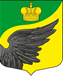 Отчето социально-экономическом развитииФёдоровского городского поселения Тосненского муниципального района Ленинградской областиза 2023 годАнализ сложившейся ситуации в экономике поселенияВ состав муниципального образования Фёдоровское городское поселение входит четыре населенных пункта: дер. Глинка, городской поселок Федоровское, дер. Аннолово и дер. Ладога. Площадь поселения по данным кадастрового учета составляет 5246,1 га. Федоровское городское поселение занимает одно из лидирующих мест в Тосненском районе в сфере градостроительства по темпам строительства объектов жилищного и производственного назначения.Основные застройщики:ООО «Специализированный застройщик "ЛЕНСТРОЙГРАД" (ЖК «Счастье», ЖК «Счастье 2.0»)ООО «Специализированный застройщик «Альтера» (ЖК «Федоровское»)ООО «Леннедвижимость» (ЖК «Есенин Вилладж»)Разработан и утвержден проект планировки территории ООО «Хуан Фун» на строительство комплексного микрорайона с расчетным количеством жителей 8800Основная часть нового многоквартирного жилого фонда относится к жилью эконом класса (социальное жилье).  Также пользуется популярность индивидуальное жилое строительство.Образовываются новые жилые поселки индивидуальной жилой застройки, такие как IQ Ладога, КП Родное, КП Дубровский, КП Новая Ладога, КП Павловский квартал, КП Ижорский сад, КП Людмилино, КП Заречное.Присвоено более 50 наименований объектам улично-дорожной сети.За 2023 год было введено в эксплуатацию 16 объектов производственного назначения общей площадью 17958,19 кв.м.Активно продолжается строительство нового жилого комплекса «Счастье 2.0», расположенного между Федоровским гп и д.Глинка. Новый квартал комфорт класса состоит из 3-5 этажных домов. Первая очередь многоквартирных домов была уже сдана в 2022 году.Застройщиком ООО "СПЕЦИАЛИЗИРОВАННЫЙ ЗАСТРОЙЩИК "ЛЕНСТРОЙГРАД" планируется также строительство общеобразовательной школы на 825 мест в срок до 2026 года на территории жилого комплекса.Население поселения растет с каждым годом, тем самым становятся все более острее социальные вопросы:- образование- здравоохранение.В Федоровском городском поселении активно развивается промышленное производство.В соответствии с документом градостроительного зонирования имеются производственные зоны, в основном 4-5 классов опасности.По территориальному признаку можно разделить на следующие зоны: Первая зона - «Индустриальный парк Федоровское» расположена в д. Аннолово. Общая площадь индустриального парка составляет 121 Га.На данный момент более 20 российских и международных иностранных компаний приобрели земельные участки промышленного назначения. Среди них крупные российские и международные компании:ЛИТУМ (бывш. Йотун-Пэйнтс) — мировой лидер в производстве лакокрасочных покрытий;«Агрисовгаз» — завод горячего цинкования;«ТехноНиколь-Северо-Запад» — крупнейший в Европе производитель и поставщик кровельных, гидроизоляционных и теплоизоляционных материалов;«Сериопласт» — завод по производству пластиковой тары;«Вулкан» — эксклюзивный поставщик печей, каминов, каминных вставок, печей для бань и саун ведущих мировых производителей;«Ленпромбетон» — Производство и поставки железобетонных изделий;«Транко», «САИТЕК» — крупные транспортные перевозчики;ГЛОМАКО - высокотехнологичная производственная компания, предоставляющая услуги контрактного производства дезинфицирующих средств для различных мировых и российских компаний;АТТИКА - производство клеев, герметиков, лакокрасочных материалов; Производство композитных изделий;Морские пропульсивные системы («МПС») - отечественный производитель судового оборудования, основано в г.Санкт-Петербурге в 2005 году. «МПС» предлагает полный спектр услуг, включая производство и поставку судового оборудования, ввод в эксплуатацию, гарантийное и послегарантийное обслуживание, консультации и обучение обслуживающего персонала.Основным направлением предприятий, расположенных на территории административного центра г.п. Фёдоровское, является складирование различных материалов, ремонт автотехники, производство металлоконструкций и строительных материалов, производство бетона и мебели.- ООО «Завод Консолей» производит новогодние светодиодные консоли, мотивы из дюралайта, световые фигуры и объемно-пространственные композиции.- Компания АРГО-М - выпускает и монтирует промышленные, строительные и сварные металлоконструкции. Кроме изготовления, организация строит быстровозводимые здания различного назначения, включая склады, ангары, промышленные и административные помещения. - Завод металлоконструкций - производит продукцию только из качественного сырья, используя передовые европейские технологии. На сегодняшний день является заводом, который помимо 12 производственных линий, оснащенных современным оборудованием, имеет также склад готовой продукции, проектно-конструкторское бюро и обширную базу постоянных клиентов. Кроме того, на территории завода оборудованы площадки для приема сырья и отправки готовой продукции.- Санкт-Петербургский завод промышленных технологий (ПРОМ-ТЕХ) - крупный конкурентоспособный завод, основное направление которого это изготовление и производство металлоконструкций и изделий из металла. Изготовление изделий осуществляется на собственных производственных площадях, на которых работают опытные сотрудники предприятия. Деятельность завода направлена не только на серийный выпуск продукции, но и на штучные детали по чертежам заказчиков, серии или ГОСТ. Санкт-Петербургский завод Промышленных технологий уже стал надежным поставщиком качественных изделий для крупных строительно-монтажных компаний. Активно начинают развиваться производственные зоны на северо-востоке г.п. Фёдоровское и вдоль ул. Павузи в д. Аннолово.Развивается торговая деятельность, были введены в эксплуатацию объекты общественного назначения, такие как магазин в д. Глинка и торговый комплекс в Фёдоровском городском поселении по ул. Шоссейной д.29.Продолжается застройка в общественно -деловой зоне по ул.Центральной д.35 в д. Глинка.Выданы разрешения на строительство объектов капитального строительства многофункциональных деловых и обслуживающих зданий, в том числе и на территории жилой застройки Счастье 2.0 на строительство магазина.На территории поселения создаются новые рабочие места. За 2023 год на предприятиях, расположенных на территории Фёдоровского городского поселения, было представлено 341 вакансия, в центре занятости поставлено на учет 34 человека (ищущих работу). Всего трудоустроено 18 человек, 22 человека официально признаны безработными. Уровень безработицы за 2023 год составил 0,4 %. Экономически активное население составляет 3000 человек.Средняя заработная плата на предприятиях Фёдоровского городского поселения за 9 месяцев 2023 года составляет 96349,40 рублей, в обрабатывающих отраслях – 109478,50 рублей, в торговле – 121227,40 рублей, в сфере государственного управления - 82147,90 рублей. Наблюдается увеличение показателей по сравнению с таким же периодом 2022 года.На 01 января 2024 года бюджет Администрации Фёдоровского городского поселения утвержден по следующим показателям:-        По доходам в размере 199 328 060,89 руб.-        По расходам в размере 224 006 321,30 руб.-        Дефицит бюджета составляет – 24 678 260,41 руб.По итогам отчетного периода на 01 января 2024 года план по доходам исполнен на 109,0 % в сумме 216 705 462,53 руб.;По расходам – на 93,0 % в сумме 208 327 417,14 руб. 2. Демографическая ситуацияЧисленность постоянно зарегистрированного населения по расчетным данным, предоставленным управляющими компаниями, по состоянию на 31.12.2023 года составляет – 6459 человек, в том числе 80 жителей ЖК «Счастье 2.0», 1200 жителей ЖК «Счастье», 546 жителей д. Глинка, 552 жителя д. Аннолово и 136 жителей д. Ладога.  В 2022 году за такой же период численность постоянно зарегистрированного населения составляла 5822 человека. Наблюдается прирост населения, но фактически численность проживающего населения намного выше. Многие жители новых домов не хотят менять прописку с городской на областную. Многие работники предприятий снимают жилье в непосредственной близости от места работы.За 2023 году родилось 37 детей, 57 человек умерло (согласно данным, предоставленным управляющими компаниями).За 2023 год было зарегистрировано 3 брака и 10 расторжений брака.6 человек ушли в армию на службу в вооруженных сил Российской Федерации по призыву.5 человек (добровольцы) заключили контракт на службу в вооруженных силах Российской Федерации.Развитие жилищно – коммунального хозяйстваЖилищно-коммунальное хозяйствоНа территории Федоровского городского поселения осуществляют свою деятельность следующие управляющие компании:- ООО «Федоровское ЖКХ», 19 МКД;- ООО «Федоровское ЖКХ», 12 домов в ЖК «Солнечный квартет»;- ООО «УК квартал ЛО» находится ЖК «Федоровское», обслуживает 35 домов (таунхаусов);- ООО "Управляющая компания «Феличита" для эксплуатации строящегося малоэтажного жилого комплекса «Счастье 2.0».Поселение обеспечивают коммунальными услугами следующие ресурсоснабжающие организации:Отопление и горячее водоснабжение - ОАО «Тепловые сети» (Ленинградская область, Тосненский район, г. Тосно, ул. Боярова, 1/ тел. 881361-20838/secretar_ts@mail.ru);Холодное водоснабжение и канализация – Муниципальное унитарное предприятие Федоровское МУП ЖКХ инженерных коммуникаций и благоустройства ((Ленинградская область, Тосненский район, г.п. Федоровское, ул. Почтовая 12/ тел. 881361-65230/fedgkh@yandex.ru). Предприятие является коммерческим и создано в целях обслуживания, содержания и ремонта объектов жилого и нежилого фонда и в целях эксплуатации, совершенствования и развития   инженерной инфраструктуры МО Федоровское. Предприятие осуществляет предоставление услуг водоснабжения и водоотведения; организацию работы по санитарному содержанию территории поселения; прочих персональных услуг в части оказания населению банных услуг. Администрацией установлен льготный тариф на оказание банных услуг, разница в тарифах возмещается предприятию путём перечисления субсидии.Канализационная очистная станция «Восток» - ООО «Восток» (Ленинградская область, Тосненский район, г.п. Федоровское, ул. Почтовая 89/ тел. 8-812-244-1222/info@110vostok.ru); Электроснабжение – филиал ПАО «Ленэнерго» «Пригородные электрические сети» (г. Санкт-Петербург, г.Пушкин, ул.Сетевая, д. 22, корпус.2, тел. (812) 595-86-09/ Pres@lenenergo.ru);Газоснабжение - Тосненский филиал АО «Газпром газораспределение Ленинградская область» (Ленинградская область, г. Тосно, Московское шоссе, д. 4, тел. 8 (81361) 4-23-51/  ts.office@gazprom-lenobl.ru).Строительство и ремонт объектов ЖКХПродолжается строительство водопроводной повышающей насосной станции и резервуаров чистой питьевой воды в д. Глинка.В 2023г работы были частично приостановлены в связи с выявленной необходимостью внесения изменений в проектную документацию. Изменения в проектную документацию внесены, работы возобновлены, срок выполнения работ установлен 30.08.2024.Электроподстанция ПС 110/20 кВ «Восток» (Ленинградская область, Тосненский район, г.п. Федоровское, ул. Героев, дом 57, литера А) с установленной мощностью 126 МВт (трансформаторной мощностью 2х63 МВА) работает без сбоев.Внеплощадочный коллектор хозяйственно-бытовой канализации от жилого комплекса «Счастье», протяженностью 4,57 км и пропускной способностью 7100 м3/сутки, построенный за счет средств ООО «ЛенСтройГрад», работает в штатном режиме.В 2023г были начаты работы по восстановлению водопроводной сети в д. Глинка, разработана рабочая документация и проведена независимая экспертиза сметной документации, подготовлена документация для проведения процедуры определения Подрядной организации. Выполнение работ планируется в 2024 году.Анализ проведения отопительного сезонаМодульная Котельная г.п. Федоровское работает в номинальном режиме, температурный график соблюдается. Отключения в системе теплоснабжения происходили по причине отключения электроэнергии (аварийные). Реализация программы газификации индивидуальных жилых домовПриродным газом газифицировано около 65 % населения Федоровского городского поселения. Система газификации функционирует оптимально и выдерживает существующие нагрузки поселения. В 2019 году выдано разрешение на размещение подземного линейного сооружения – газопровода давлением до 1,2 Мпа на территории Федоровского городского поселения Тосненского района Ленинградской области в г.п. Федоровское по ул. Мондоловская в границах кадастрового квартала 47:26:0108001 площадью 14909 м.кв. (категория земель – земли населенных пунктов) сроком на 49 (сорок девять) лет. В целях развития догазификации на территории Фёдоровского городского поселения завершены СМР по межпоселковому газопроводу (информация получена на основании письма АО «Газпром газораспределение Ленинградской области» № МВ-60/14201 от 11.09.2023 «О завершении СМР по межпоселковым газопроводам»). Подводящий газопровод высокого давления (до 1,2 МПа) от ГРС «Шоссейная-2» до ГРС «Южная ТЭЦ». 1 этап – Прокладка газопровода высокого давления от ГРС «Шоссейная-2» по Ленинградской области по адресу: Ленинградская область, Тосненский район» (код стройки 78/823-2-1). Проблемные вопросы развития ЖКХОсновными проблемами в системе водоснабжения Федоровского городского поселения являются:Повышенная аварийность сетей водоснабжения и высокие потери хвс в сетях – по причине высокой степени износа сетей водоснабжения, несанкционированного подключения к сетям ХВС, высокого водоразбора из-за прироста численности населения (особенно в весенне-летний период) в т.ч. в часы пиковой нагрузки.Качество ГВС – из-за перехода на закрытую схему ухудшилось качество горячей воды. Силами УК ведутся работы по замене подвальных инженерных коммуникаций – замена стальных разводящих труб (лежаков) на некоррозионные материалы. Благоустройство территорииПроведено 26 аукционов, в результате проведения закупок образовалась экономия бюджетных средств в сумме 6 602 025,99 рублей, 1 аукцион признан несостоявшимся. В сфере ГО и ЧС и пожарной безопасностиорганизация канала передачи данных - 35 200,00 рублей;обслуживание системы оповещения - 170 000,00 рублей;выполнены работы по модернизации местной системы оповещения Фёдоровского г.п. - 806 666,67 рублей; поставка буклетов содержащих информацию по вопросам ГО и ЧС - 9 853,00 рублей;покупка дизельного топлива для автоцистерны пожарной - 10 532,78 рублей;тех. обслуживание пожарного гидранта - 22 500,00 рублей;оплата работ по устройству съезда к пожарному водоему (д.Аннолово, ул.Деревенская) - 703 685,68 рублей;поставка плуга для проведения противопожарных минерализованных полос - 93 000,00 рублей;оплата полиса ОСАГО для пожарной машины - 15 288,07 рублей;поставка материалов для пожарной безопасности - 6 980,00 рублей;охрану кнопки тревожной сигнализации – 180 576,00 рублей;тех.обслуживание комплекса видеонаблюдения - 430 200,00 рублей;установка видеокамер и подключение к системе видеонаблюдения на терр.Федоровского гп ТР ЛО - 533 250,00 рублей;IP-камера уличная - 13 800,00 рублей.В сфере дорожного хозяйствасодержание муниципальных дорог, проездов, пешеходных дорожек на сумму 10 014 559,58 рублей (содержание включало в себя уборку в летний и зимний период, очистку от мусора и песка);выполнение ямочного ремонта на сумму 2 370 280,38 рублей (по адресу ул. Шоссейная, д.11, Шоссейная, д.13);поставка остановочного павильона в д. Ладога - 558 105,60 рублей;работы по нанесению дорожной разметки на пешеходных переходах, ведущих к социально-значимым объектам, таким как Школа, детский сад, дом культуры - 60 384,00 рублей;Была произведена закупка известнякового щебня для проведения текущего ремонта дорог на участках (ул. Вознесенская, ул. Мондоловская, дорога за огородами, ул. Фестивальная, ул. Новая в д. Аннолово, ул. Ижорской ГЭС в д. Ладога) на сумму 2 756 684,57 рублей;выполнение работ по ремонту участка дороги в г.п.Федоровское (проезд от сквера им М.А.Рапопорта до пешеходной дорожки, ведущей к ул. Промышленная)  - 2 042 719,20 рублей;услуги по лабораторному сопровождению ремонта участка дороги от парковки у сквера им. Рапопорта до уч.22а по ул. Шоссейная - 28 920,00 рублей;услуги по проверке сметной документации - 49 500,00 рублей;составление сметной документации: ремонт автомобильной дороги ул. Мондоловская на территории Фёдоровского г.п. ТРЛО - 17 500,00 рублей.В сфере вопросов национальной экономикиоказаны услуги по транспортировке в морг на сумму 35 700,00 рублей;произведена топографическая съемка части территории Фёдоровского городского поселения Тосненского муниципального района Ленинградской области – 275 000,00 рублей;выполнение кадастровых работ по описанию местоположения границ публичного сервитута на земельные участки - 150 000,00 рублей;оценка рыночной стоимости земельных участков - 7 000,00 рублей;подготовка чертежа градостроительного плана - 90 000,00 рублей;услуги по подготовке схемы расположения земельного участка - 70 000,00 рублей;подготовка межевого плана и постановка на государственный кадастровый учет земельного участка: д. Аннолово, ул. Центральная - 10 000,00 рублей;работы по государственной регистрации права собственности объекта водоснабжения и водоотведения - 1 114 140,95 рублей;работы по кадастровой съемке на территориях общего пользования, расположенных в границах Фёдоровского г.п. ТР ЛО - 550 000,00 рублей;подготовка схем расположения земельных участков, подготовка межевых планов и постановка на государственный кадастровый учет земельных участков - 45 000,00 рублей;услуги по образованию земельных участков из земель, государственная собственность на которые не разграничена - 340 000,00 рублей;очистка территории от несанкционированных хозяйственных построек - 61 380,00 рублей;консультационные услуги субъектам малого и среднего предпринимательства, зарегистрированных или осуществляющих деятельность на территории Федоровского гп - 50 000,00 рублей. В сфере жилищного хозяйстваВ рамках постановления Правительства Ленинградской области от 25 октября 2019 года N 499 «Об утверждении Условий и порядка предоставления дополнительной помощи в форме субсидий на обеспечение мероприятий по капитальному ремонту многоквартирных домов при возникновении неотложной необходимости» был выполнен капитальный ремонт- крыши многоквартирного дома, расположенного по адресу: Ленинградская область, Тосненский район, Федоровское городское поселение, Шоссейная ул., д.11;- фасада многоквартирного дома, расположенного по адресу: Ленинградская область, Тосненский район, Федоровское городское поселение, Центральная, д.9.приобретены в муниципальную собственность 3 жилых помещения на общую сумму 16 430 000,00 рублей, общей площадью 183.2 м2; произведена оплата за содержание и ремонт МКД на сумму 31 439,61 рублей;	 перечислены взносы за капитальный ремонт муниципального жилищного фонда в сумме 552 768,74 рублей;	 общестроительные работы в помещениях муниципального жилого фонда - 2 232 012,37 рублей;	  расчеты (начисление) платы за пользование жилым помещением (плата за наем) - 7 878,33 рублей;	  составление сметной документации по ремонту муниципального жилищного фонда - 380 500,00 рублей;	 приобретены материалы для ремонта муниципального жилого фонда на сумму 456 613,68 рублей; взыскание долга по исполнительному листу АО "Тепловые сети" - 18 682,58 рублей;	строительный контроль за капитальным ремонтом многоквартирного дома по адресу: г.п. Фёдоровское, ул. Центральная д.9 - 532 000,00 рублей;	услуги по тех. обследованию объектов с актуализацией расчета физического износа кровли, фасада и подвалов жилых домов - 490 634,70 рублей.	                      В сфере коммунального хозяйствапредставлена субсидия муниципальному предприятию ЖКХ на возмещение затрат за предоставление банных услуг на сумму 969 999,08 рублей;произведена оплата за техническое обслуживание газораспределительной сети на сумму 78 698,07 рублей;тех. обслуживание дизель-генераторной установки- 243 740,00 рублей;инженерно-геологические изыскания по ремонту водопроводной сети в д.Глинка - 820 000,00 рублей;доставка в цистернах холодной воды - 90 838,80 рублей;В рамках государственной программы Ленинградской области "Обеспечение устойчивого функционирования и развития коммунальной и инженерной инфраструктуры и повышение энергоэффективности в Ленинградской области" осуществлена закупка резервного источника питания дизель - генератора на тракторном прицепе мощностью 200 кВт.- 2 732 089,70 рублей;строительный контроль за строительством ВНС и резервуаров чистой питьевой воды в гп. Федоровское ТР ЛО - 1 926 776,95 рублей;услуги по проверке сметной документации: ремонт сетей водоснабжения деревне Глинка - 49 220,00 рублей;разработка рабочей документации по объекту: ремонт сетей водоснабжения д. Глинка - 600 000,00 рублей.В сфере благоустройствав части электроснабжения:произведены расходы за электроэнергию по установленному тарифу на сумму 2 485 390,40 рублей                  Мероприятия в рамках благоустройства:в течении всего 2023г выполнялись работы по благоустройству и содержанию территории на общую сумму 9 875 281,24 рублей (уборка территорий общего пользования, содержание детских и спортивных площадок);демонтаж зимней горки - 19 800,00 рублей;работы по устройству канавы в д.Глинка, ул.Садовая, д.5 - 499 499,93 рублей;установка плафонов «Сквер солнечный» - 74 760,00 рублей;проектирование линий освещения ул. Павузи – 790 000,00 рублей;поставка емкости из полипропилена – 119 600,00 рублей;Проверка сметной документации (Устройство площадок ТКО на территории Фёдоровского кладбища, Благоустройство территории для выгула собак) на сумму 34 000,00 рублей;Вывоз строительного мусора - 358 792,92 рублей;Работы по обслуживанию уличного освещения - 834 000,00 рублей;Монтаж уличного освещения в д. Аннолово, ул. Павузи (60 светильников, 86 опор), ул. Почтовая (7 светильников, 10 опор) на общую сумму 6 524 809,94 рублей;Монтаж освещения спортивной площадки - 1 393 791,71 рублей;Проверка сметной документации «Устройство съезда к пожарному водоему в д. Аннолово, ул.Деревенская»  - 16 000,00 рублей;Ремонт светильников в сквере "Лунный" - 75 000,00 рублей;Покупка мешков для мусора и перчаток - 7 781,92 рублей;Поставка светильников уличных светодиодных - 1 137 270,57 рублей;Поставка прожекторов светодиодных - 1 176 000,00 рублей;Предоставление туалетных кабин - 40 666,68 рублей;Поставка торфа нейтрализованного - 68 000,00 рублей;Покупка триммера и масла для триммера - 12 410,00 рублей;Работы по устройству мостков на Фёдоровском кладбище - 98 395,37 рублей;Работы по ремонту ограждения на Фёдоровском кладбище - 370 414,69 рублей;Благоустройство территории для выгула собак - 2 970 000,00 рублей;Услуги по обследованию и акарицидной обработке - 156 500,00 рублей;Проведение химических мероприятий по борьбе с борщевиком Сосновского на площади 59,6 Га - 216 890,01 рублей;Оценка эффективности проведения химических мероприятий по уничтожению борщевика Сосновского - 58 167,84 рублей;По инициативе администрации Фёдоровского городского поселения был разработан макет и реализована установка мемориального комплекса (памятника погибшим бойцам и командирам Красной Армии, погибшим в битве за г. Ленинград) на Фёдоровском кладбище - 1 124 265,05 рублей;окашивание борщевика Сосновского вдоль реки Ижора на сумму 348 000 рублей;окашивание сорной травы и борщевика Сосновского на территориях общего пользования на сумму 2 517 500,00 рублей;Выполнены работы по устройству 2-х участков пешеходных дорожек, по заявкам жителей для организации удобного прохода от ЖК «Солнечный квартет» к скверу им М.А. Рапопорта и от ул. Почтовая к пешеходной дорожке, расположенной вдоль ул. Шоссейная (для обеспечения транзита пешеходов к остановке автобуса) на сумму - 449 718,27 рублей;Отдельно работал Исполнитель по озеленению и благоустройству территории в части ухода за зелеными насаждениями (высаживались цветы, в т.ч. в кашпо вдоль ул. Почтовая, проводились прополки, подкормка и полив)- 1 328 207,49 рублей - 1 328 207,49 рублей;Выполнение работ по устройству дренажной системы в д.Глинка, ул.Садовая, д.5 - 142 000,00 рублей;Работы по устройству системы водоотведения в д. Глинка - 251 479,92 рублей;Работы по ремонту сквера им М.А. Рапопорта - 36 000,00 рублей;Работы по монтажу ёмкости для сбора воды для полива и обустройству территории - 249 415,00 рублей;Устройство площадки ТКО на территории кладбища - 398 462,28 рублей;Строительный контроль с лабораторным сопровождением сквера "Семейный" - 199 080,00 рублей;Составление сметной документации по устройству пешеходной дорожки - 5 000,00 рублей;Строительный надзор за выполнением работ по благоустройству территории для выгула собак - 63 772,00 рублей;Размещены дополнительные информационные стенды на детских и спортивных площадках в количестве 12 штук на сумму -  266 263,81 рублей;Поставка государственных флагов: РФ; копия Знамени Победы – 86 190,00 рублей;Приобретение набора инструментов и материалов для благоустройства - 14 430,00 рублей;Покупка элементов благоустройства - 32 060,00 рублей;Проверка сметной документации (устройство велосипедной дорожки от ул. Промышленная г.п. Фёдоровское до д. Аннолово) - 38 400,00 рублей;Услуги по обращению с твердыми коммунальными отходами - 61 920,23 рублей;Выполнение работ по составлению смет - 20 000,00 рублей;Разработка проекта по созданию и развитию инфраструктуры активных видов туризма в Фёдоровском г.п. ТМР ЛО - 30 000,00 рублей;По просьбе жителей, для прохода от ЖК «Солнечный квартет» к скверу «Солнечный» установлен пандус на сумму - 353 204,24 рублей;Для организации досуга детей закуплена и установлена детская зимняя деревянная горка для разных возрастных категорий (двух уровневая), которая установлена на площади у ДК на сумму - 695 000,00 рублей;Составление сметной документации: устройство площадки для складирования снега в д.Глинка ТРЛО - 17 500,00 рублей;Проверка сметной документации "Электроснабжение энергопринимающих устройств"с выдачей заключения - 68 000,00 рублей;Технологическое присоединение к электрическим сетям -  501 892,24 рублей;Работы по устройству сетей наружного освещения для освещения спортивной площадки г.п. Федоровское - 362 400,00 рублей;Осуществление строительного контроля при проведении работ по монтажу уличного освещения - 130 000,00 рублей;Разработка рабочей документации монтажа уличного освещения - 1 034 515,76 рублей;Разработка эскизного проекта благоустройства пешеходной зоны вдоль ул. Шоссейная - 430 000,00 рублей;Выполнены работы благоустройству общественной территории между домом 13 по ул. Шоссейная и детским садом № 23 (сквер Семейный)Реализация этого проекта подчеркивает приоритетную направленность на повышение уровня комфортного проживания населения и создание условий для разнообразия досуга подростков и молодежи, жителей «серебряного возраста». На благоустроенной территории теперь можно и позаниматься спортом даже в плохую погоду, так как имеется закрытая зона Воркаута с достаточным количеством современных элементов.Тихая зона яблоневого сада с уютными качелями и с уже плодоносящими фруктовыми деревьями. Именно они воодушевили нас организовать зону отдыха с домашним уютом, который придется по вкусу всем тем, кто предпочитает тихий отдых. Еще одним элементом, находящимся на территории благоустройства до начала работ, стал созданный ребятами шалаш, сооруженный в кроне дерева. Он был естественно демонтирован, а взамен его установлен настоящий шалаш с местом для посиделок и романтических встреч. Его интересная подсветка делает его не только красивым, но и очень уютным и функциональным.Для больших теплых компаний создана зона с уличной мебелью.Еще одной из задач при создании настоящего объекта была организация удобных пеших маршрутов как между объектами сквера, так и в целом для прохода пешеходов к школе и Детскому саду. Общая стоимость реализованного проекта составила: 23 456 006,10 рублейВ сфере молодежной политикипоставка сувенирной продукции для молодежного совета в сумме 113 235,00 рублей;временное трудоустройство несовершеннолетних - 312 500,00 рублей.Пенсионное обеспечениеПредоставлены выплаты пенсии за выслугу лет в сумме 679 107,10 рублей.В сфере культурыМуниципальное казенное учреждение культуры «Федоровский Дом культуры», основным видом деятельности, которого является удовлетворение потребностей населения в различных формах культурно - досуговой деятельности в самодеятельном, художественном и прикладном творчестве, осуществляет поддержку в развитии физической культуры и спорта, печатного средства массовой информации поселения.МКУК «Федоровский Дом культуры» является единственным культурно - досуговым учреждением Фёдоровского городского поселения.           По своим программам работают 8 объединений и клубов•             Клуб любителей авторской песни•             Клуб-кафе “У околицы”•             Литературно-музыкальный клуб.  •             Клуб “Надежда“ •             Клуб ветеранов войны и труда. •             Молодежный совет•             Серебряный отряд волонтеров «СОВА»•            Волонтерский отряд “Бумеранг добра“ Общая численность составляет 313 человек.В доме культуры плодотворно работают 18 коллективов художественной самодеятельности•            Оркестр народных инструментов  •             Народный коллектив, хор «Зарянка»  •             Народный коллектив, ансамбль русской песни «Федора»•             Хореографический коллектив (2 группы)•             Детские вокальные коллективы ДК (3 группы)•             Театральная студия «Восторг» (4 групп)•             Изостудия «Кисточка» (6 групп)          Спортивные секции в количестве 8 групп 184 человек•             Секция по футболу    6 групп•             Секция по тхеквандо  1группа•             «Фитнес-Леди»Общая численность составляет 816 человек. Из них 433 детей.        	Учреждение финансируется за счет средств бюджета Фёдоровского городского поселения.На содержание учреждения культуры на 01.01.2024 г. произведены расходы в сумме 36 124 057 рублей 24 копеек, что составляет 97, 32 % от плановых ассигнований (37 119 147 рублей 90 копеек).Расходы на выплату зар. платы работникам культуры произведены в сумме 23 047 274,34 руб.;услуги связи – 12 885,36 руб.;коммунальные услуги – 1 396 263,17 руб.;транспортные расходы – 229 800,00 руб.;обслуживание компьютерной техники и программное обеспечение – 93 890,00 руб.;услуги по обследованию тех.состояния ОС – 7 000,00 руб.;услуги по сопровождению 1С:Предприятие – 120 552,00 руб.;лицензия Kaspersky – 9 830,70 руб.;права использования "web-система СБИС" – 1 500,00 руб.;услуги по обновлению соц.сетей – 257 199,00 руб.;проведение соц.оценки условий труда и оценка проф.рисков – 68 000,00 руб.; услуги и работы по содержанию имущества – 1 863 603,21 руб.; образовательные услуги – 91 500,00 руб.;участие в фестивалях – 4 500,00 руб.;услуги по организации и проведению турнира по футболу– 172 753,00 руб.;предоставление в пользование игрового спорт.оборудования – 126 000,00 руб.;услуги по организации и проведению торжественных мероприятий – 4 667 229,00 руб.;приобретено ОС – 1 604 766,70 руб.;выпуск газеты «Федоровский вестник» - 504 780,00руб.;приобретены МЗ – 1 741 922,06 руб.; ( в том числе маршрутизатор, картриджи лазерные – 13 233,00 руб.)авансовый платеж по налогу на имущество – 102 359,00 руб.;неустойка в виде пени – 449,70 руб.;на проведение общепоселковых мероприятий произведено расходов на сумму 46 228,83 рублей;Пассажирские перевозки (открытие новых маршрутов, проблемные вопросы в обеспечении населения транспортными услугами)В Федоровском городском поселении работают следующие маршруты: 493, 521, 550, 618, 318-А.Маршрут К-521, перевозчик ООО «Вест-сервис», начальная остановка д.Поги Тосненский р-н, конечная остановка – ст. метро «Купчино» Санкт-Петербург.Трасса следования: Поги — Форносово — Аннолово — Фёдоровское — Глинка — Садовая улица /г. Павловск/ — Конюшенная улица /г. Павловск/ — Медвежий переулок /г. Павловск/ — (обратно: Госпитальная улица /г. Павловск/) — Гуммолосаровская улица /г. Павловск/ — Берёзовая улица /г. Павловск/ — Детскосельская улица /г. Павловск/ — Садовая улица /г. Павловск/ — Фильтровское шоссе /г. Павловск/ — Фильтровское шоссе /пос. Тярлево/ — Московское шоссе /пос. Тярлево/ — Удаловская улица /пос. Тярлево/ — Удаловская улица /г. Пушкин/ — Новодеревенская улица /г. Пушкин/ — Колпинское шоссе /Новая Деревня/ — Колпинское шоссе /пос. Шушары/ — Московское шоссе /пос. Шушары/ — Витебский проспект Протяженность маршрута 39,2 км, время в пути 1 час. Интервал движения 20 минут. Подвижной состав: ПАЗ-3204-02, ПАЗ-3204-12Маршрут К-550, перевозчик ООО «Транс-балт», начальная остановка Федоровское г.п., конечная остановка – ст.метро «Звездная».Трасса следования: Фёдоровское — Пионер — Ям-Ижора — Тельмана — Тверская улица /г. Колпино/ — Тверской мост /г. Колпино/ — Банковский переулок /г. Колпино/ — Привокзальная площадь /г. Колпино/ Подвижной состав: ПАЗ-3203Маршрут 493, перевозчик ООО «Вест-сервис», начальная остановка г.Павловск, конечная остановка д.Аннолово.Трасса следования: Фильтровское шоссе /г. Павловск/ — Садовая улица /г. Павловск/ — Детскосельская улица /г. Павловск/ — Берёзовая улица /г. Павловск/ — улица Мичурина /г. Павловск/ — Гуммолосаровская улица /г. Павловск/ — Госпитальная улица /г. Павловск/ — (обратно: Садовая улица /г. Павловск/ — Конюшенная улица /г. Павловск/ — Медвежий переулок /г. Павловск/) — Садовая улица /г. Павловск/ — Глинка — Фёдоровское — Аннолово.Подвижной состав: ЛиАЗ-5256Маршрут 318-А, перевозчик ООО «Транс-балт», начальная остановка г.Тосно, конечная остановка – Федоровское.Трасса следования: Вокзальная улица /г. Тосно/ — Советская улица /г. Тосно/ — проспект Ленина /г. Тосно/ — Московское шоссе /г. Тосно/ — Форносово — Аннолово — Фёдоровское Протяженность маршрута 41,5 км, время в пути 1 час 10 минут. Интервал движения. Подвижной состав: ПАЗ-3204-12.Маршрут 618, перевозчик ООО «Вест-сервис» (Тосно), начальная остановка г.Тосно, конечная остановка г.Пушкин. Трасса следования: Вокзальная улица /г. Тосно/ — Советская улица /г. Тосно/ — проспект Ленина /г. Тосно/ — Московское шоссе /г. Тосно/ — Новолисино — Куньголово /Тосненский р-н/ — Кайболово /Тосненский р-н/ — Поги — Форносово — Аннолово — Фёдоровское — Глинка — Садовая улица /г. Павловск/ — Фильтровское шоссе /г. Павловск/ — Фильтровское шоссе /пос. Тярлево/ — Московское шоссе /г. Пушкин/ — Железнодорожная улица /г. Пушкин/ — (обратно: Софийский бульвар /г. Пушкин/) — Привокзальная площадь /г. Пушкин/ — Ленинградская улица /г. Пушкин/ — Петербургское шоссе /г. Пушкин/ — Детскосельский бульвар /г. Пушкин/ На сегодняшний день на территории Фёдоровского городского поселения прорабатывается вопрос об организации  межпоселкового автобусного маршрута, с использованием малогабаритного общественного транспорта. Запланирована следующая трасса следования планируемого муниципального автобусного маршрута: Кольцо д.Ладога ул. Ижорская ГЭС - ул.Деревенская - д.Аннолово ул.Павузи - ул.Главная - ул.Павузи - ул.Центральная – п.г. Фёдоровское ул.Шоссейная – д. Глинки – Разворот - п.г. Фёдоровское ул.Шоссейная - д.Аннолово ул.Центральная – д.Ладога ул.Деревенская – д.Ладога ул.Ижорская ГЭС Кольцо.Необходимо организовать пассажирские перевозки по планируемому муниципальному маршруту путем заключения Соглашения администрации с перевозчиком или путем передачи полномочий, с соответствующим финансированием на районный уровень для заключения Соглашения с перевозчиком централизованно в рамках перевозок по всему району. 6. Развитие потребительского комплекса и предпринимательстваНа территории Фёдоровского городского поселения функционируют:24 объекта бытового обслуживания (в т.ч. 10 по техническому обслуживанию и ремонту автотранспорта, 5 парикмахерских, 3 бани, ателье и химчистка, отделение страховой компании «РЕСО-гарантия»);41 объект розничной торговли (в т.ч. такие сетевые магазины как «Пятерочка», «Магнит» и «Магнит Косметик», магазин низких цен «Светофор», «РосАл») 4 аптеки, 20 павильонов (из них 9 - по продаже еды).В Фёдоровском г.п. 3 раза в неделю приезжает автолавка, торгующая рыбой, и 3 раза в неделю автолавка с колбасными изделиями завода «Анком».Также на территории Фёдоровского г.п. работает медицинский центр «Helix», где можно сдать анализы, сделать УЗИ, получить консультацию врача гинеколога, терапевта.В Фёдоровском г.п. функционирует пункт выдачи интернет-заказов «Озон», «Боксберри», «Wildberries». Данные услуги по доставке товаров пользуются большим спросом у жителей поселения.На территории муниципального образования Фёдоровское г.п. работает 4 аптеки. Также можно оформить заказ с сайта «Аптека.ру» и получить его в Фёдоровском г.п. В гп. Федоровское осуществляет свою работу ветеринарная клиника. На территории Федоровского городского поселения всего функционирует 14 предприятий общественного питания (5 кафе и 9 павильонов).7. Мероприятия социальной защиты населенияВ администрации Фёдоровского городского поселения оказывается помощь в предоставлении (оформлении) документов в соцзащиту, МФЦ, ПФ, получение помощи на дому, помощь в оформлении документов на получение компенсации на уголь, дрова и газ. В День снятия полной блокады с г. Ленинграда был организован торжественный митинг, с возложением цветов к воинскому захоронению. Волонтеры вручили блокадникам и узникам фашистских лагерей продовольственные наборы и букеты цветов.09.05.2023 года в День Победы участникам ВОВ, труженикам тыла, вдовам были вручены подарки и букеты цветов. Также состоялось торжественное шествие с флагами по маршруту Бессмертного Полка и возложение венков и цветов к братскому воинскому захоронению в г.п. Федоровское.07.06.2023 года на территории гражданского кладбища г.п. Федоровское состоялся траурный митинг и захоронение останков 12 бойцов Российской Красной армии, погибших в битве за Ленинград. Останки были обнаружены 25 апреля 2021 года на территории МО «Федоровское городское поселение» Тосненского района Ленинградской области в районе п/т рва у р. Ижора (в точке с координатами N59 39’48” и Е30 33’23”).22.06.2023 года на центральной площади Федоровского городского поселения был проведен митинг, посвященный Дню памяти и скорби.05.09.2023 года среди жителей поселения прошел конкурс "Ветеранское подворье-2023", победители награждены призами и дипломами.16.09.2023 года в Федоровском городском поселении прошел областной фестиваль "День детства". Были награждены подарками многодетные семьи и семьи участников СВО.11.10.2023 года в День пожилого человека был организован праздничный концерт для жителей. Отдельно цветами и подарками были поздравлены юбиляры 2022 и 2023 годов.14.11.2023 года состоялось траурно - торжественная церемония захоронения Антонова Ивана Леонидовича, погибшего при исполнении воинского долга в результате специальной военной операции на Украине.01.12.2023 года в День Неизвестного Солдата состоялся митинг с возложением цветов и венков к могиле "Неизвестного солдата"08.12.2023 года в День Героя Отечества состоялся торжественный митинг с возложением венков и цветов к памятникам воинов, погибших за Россию. Детей участников специальной военной операции поздравили с Новым годом с вручением сладких подарков.30.12.2023 года состоялось траурно - торжественная церемония захоронения Дмитриева Никиты Юрьевич, погибшего при исполнении воинского долга в результате специальной военной операции на Украине.Организованы поздравления с днем рождения детей, жен, матерей участников специальной военной операции, вручены сертификаты и цветы.Для оказания помощи пенсионерам и семьям участников специальной военной операции, на территории поселения продолжает работу волонтерское движение.8. Мероприятия по обеспечению устойчивого развития экономики и социальной стабильности территорииРазработаны и реализуются следующие муниципальные программы:1. Программа «Развитие культуры Фёдоровского городского поселения Тосненского муниципального  района Ленинградской области». 2. Программа «Развитие физической культуры и спорта на территории  Фёдоровского городского поселения Тосненского муниципального района Ленинградской области»3. Программа «Борьба с борщевиком Сосновского на территории  Фёдоровского городского поселения Тосненского муниципального района  Ленинградской области». Проведены мероприятия по уничтожению борщевика Сосновского химическим методом на площади 59,6 Га. Проведена оценка эффективности проведенных мероприятий по уничтожению борщевика Сосновского.4. Программа «Безопасность на территории Фёдоровского городского поселения Тосненского муниципального района Ленинградской области»В рамках реализации муниципальной программы проводятся мероприятия по обеспечению безопасности на территории Фёдоровского г.п.5. «Развитие улично-дорожной сети муниципального образования Фёдоровское городское поселение Тосненского муниципального района Ленинградской области».Выполнены работы по ямочному ремонту дворовых территорий и местных дорог; грейдирование дорог и подсыпка щебнем.6. Программа «Создание условий для экономического развития в Фёдоровском городском поселении Тосненского муниципального района Ленинградской области». 7. Программа «Энергосбережение и повышение энергетической эффективности Фёдоровского городского поселения Тосненского муниципального района Ленинградской области».В рамках реализации муниципальной программы выполняются работы по проектированию линий электроосвещения, обслуживанию наружных линий освещения, закупка светильников, монтаж уличного освещения.8. «Обеспечение доступным жильем граждан Фёдоровского городского поселения Тосненского муниципального района Ленинградской области».В рамках реализации программы приобретено 3 жилых помещения (Жилое помещение (дер. Аннолово, Липовая аллея, д. 5/4), площадь 97,2 кв.м.; Жилое помещение (д. Федоровское, ул. Почтовая, д.11а, к.1, кв.42) пл. 41,9 кв.м.; Жилое помещение (д. Федоровское, ул. Шоссейная, д. 5, кв. 13) пл. 44,1 кв.м.).9. Программа «Жилищно – коммунальное хозяйство и благоустройство территории Фёдоровского городского поселения Тосненского муниципального района Ленинградской области».10. «Развитие иных форм местного самоуправления на части территорий Фёдоровского городского поселения, являющегося административным центром Фёдоровского городского поселения Тосненского муниципального района Ленинградской области».Выполнены работы по устройству площадки для выгула собак в Федоровском г.п.11. «О содействии участию населения в осуществлении местного самоуправления в иных формах на частях территорий Фёдоровского городского поселения Тосненского муниципального района Ленинградской области».Выполнены работы по устройству пожарного съезда к водоему в д. Аннолово и подсыпка щебнем грунтовых дорог в д. Аннолово и д. Ладога12. Программа «Повышение квалификации муниципальных служащих и работников, не относящихся к должностям муниципальной службы администрации муниципального образования Фёдоровское городское поселение Тосненского муниципального района Ленинградской области»На 31 декабря 2023 г. утвержденная численность работников администрации Фёдоровского городского поселения Тосненского района Ленинградской области составляет 29 человек, фактическая 27 человек. За 2023 года прошли обучение 21 человек, муниципальные служащие.13. Программа «Водоснабжение и водоотведение Фёдоровского городского поселения Тосненского муниципального района Ленинградской области».Продолжаются работы по строительству водонасосной повышающей станции и резервуаров чистой питьевой воды в Федоровском г.п.Выполнены работы по разработке проектно-сметной документации на ремонт водопровода в д. Глинка.14. «Формирование комфортной городской среды на территории Фёдоровского городского поселения Тосненского муниципального района Ленинградской области». Завершены работы по благоустройству общественной территории по адресу: Ленинградская область, Тосненский район, Федоровское городское поселение, между д. №13 по ул. Шоссейная и детским садом №23, "Сквер Семейный».Об отчете  главы администрации Фёдоровского городского поселения Тосненского муниципального района Ленинградской области за 2023 год